Формирование  читательской грамотности по английскому языку через работу  с нелинейным текстом (шаблоном высказывания с опорой вербального содержания)        Среди метапредметных результатов особое место занимает готовность и способность к самостоятельной информационно-познавательной деятельности, включая умение ориентироваться в различных источниках информации, критически оценивать и интерпретировать информацию, полученную из различных источников.Высшим уровнем читательской грамотности согласно международному исследованию PISA  является умение извлекать информацию из несплошных текстов и трансформировать ее в сплошной устный или письменный текст. Таким заданием     является задание № 3 - устное описание картинки/фотографии в ВПР в 7 классе.   Для успешного выполнения этого задания нужно довести  навык описания практически до автоматизма. Это поможет уложиться во временные рамки во время   работы, уменьшит волнение и страх перед его выполнением и позволит набрать максимум 8 баллов, что составляет более четверти от всех баллов за выполнение проверочной работы. (Минимальный проходной балл за всю работу  - 13 баллов). Это именно то задание, где очень важна предварительная подготовка. Доведение монологического высказывания до автоматизма требует определенной подготовки и систематизации ранее изученных структур и лексики. Именно над решением этих задач я работаю при подготовке моих учеников к ВПР. Алгоритм описания фотографии/картинки  задан  в самом  задании. Это    план, которого и нужно придерживаться, чтобы получить высокий балл.Как я работаю над  формированием навыка составления монологического высказывания? Этапы подготовки к говорению  Предварительный этап. Задача этого этапа - разработать согласованные действия по формированию общей стратегии работы с фотографией для создания монологического высказывания.Знакомлю учащихся с аспектами задания; поясняю ,какую  информацию нужно раскрыть в каждом пункте плана-the place-the action -the person’s appearance-whether you like the picture or not-whyПредъявляю шаблон для составления высказывания:Демонстрирую готовые образцы высказывания.Описание Photo 1. Девочка на лошади рядом с домом машет и улыбается в камеру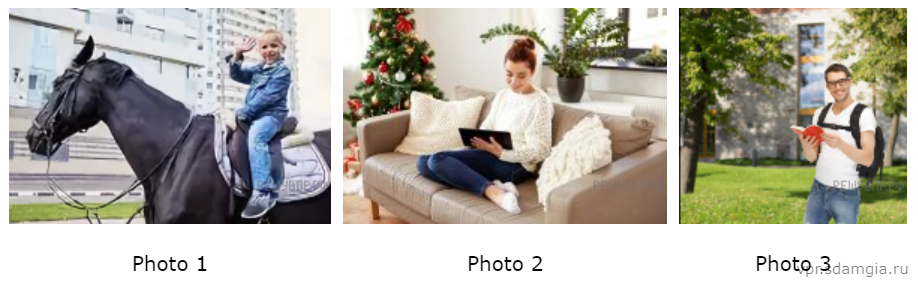 Девочка на лошади рядом с домом машет и улыбается в камеру
I would like to describe picture number one. In the picture we can see a girl. The photo was taken outside. In the photo the action is taking place next to a block of flats. Looking at the girl, I can see that she is riding a horse. She is smiling and waving her hand at the photographer. The girl looks like she is 7 years old. She is wearing casual jeans clothes. The girl looks sporty and she seems to be very energetic. I like the picture because I can see that the girl is enjoying what she is doing. Looking at this picture, I want to ride a horse too!Обращаю внимание на то, что необходимо  учесть при выборе одной из трех предложенных фотографий:Конец формы-сумеете ли вы достаточно сказать о внешности человека на фотографии (как минимум 4 предложения: возраст, цвет/длина волос, рост, одежда, настроение).-сможете ли вы быстро ответить на вопрос «почему вы выбрали именно эту фотографию?».-если вы не уверены в правильности произношения какого-либо слова или не знаете это слово по-английски, то лучше его не говорить. Иначе выберите другую фотографию.Знакомлю с требованиями к монологической речи и критериями оценивания.Таблица перевода баллов в отметки по пятибалльной шкалеКоммуникативная задача это самый важный пункт. Если участник ВПР получает по нему 0 баллов, всё задание оценивается в 0. Для того, чтобы этого не случилось, нужно сказать минимум 6 предложений и ответить хотя бы на четыре пункта плана из 5. Для получения максимума следует раскрыть все пункты плана и дать не менее 7 развернутых предложений.  По организации текста легко получить 2 балла, если использовать средства логической связи и следовать плану высказывания. Здесь оценивается логичность ответа. Средства логической связи - это союзы, различные вводные слова и конструкции. Нужно сказать хотя бы несколько. Впрочем, and и but будет вполне достаточно. Если есть больше 4 лексико-грамматических ошибок, либо более 2 грубых ученик получает 0 по критерию лексико-грамматическая правильность речи. На два балла необходимо сделать не более 2 ошибок или не делать их вовсе. Любое высказывание письменное или устное должно иметь завершенный характер. Вступительная и заключительная фразы не указаны в задании, но они необходимы при ответе. За отсутствие данных фраз ученик теряет 1 балл. Что касается произносительной стороны речи, два балла учащийся получит, если у него нет ошибок или 1-2 негрубых, один балл, если их не более 4, в том числе не более двух грубых. Грубые ошибки это те, которые влияют на понимание сказанного.Подготовка к составлению высказывания.Обеспечиваю всех учащихся раздаточным материалом  согласно  пунктам  плана высказывания. Раздаточный материал представлен в виде  таблиц, которые содержат лексику и выражения , подходящие к большому количеству вариантов :- кто изображен на фотографии-место действия- что делает объект на фотографии-внешность-одежда-отношение к фотографииУпражнения , направленные на закрепление и автоматизацию употребления лексико-грамматических структур в речиИспользуя демонстрационный материал в формате Power Point и раздаточный материал на печатной основе  (много разных сюжетных фотографий), я создаю условия  для отработки слов и выражений в режиме отдельных  высказываний учащихся по каждой позиции алгоритма описания фотографии во фронтальном режиме (У1,У2,У3 и т.д). Важно подобрать как можно больше вариантов описания только по одному аспекту, предложенному в плане. Например, сегодня (сейчас) описываем только место, на следующем уроке действие (то, что происходит на фото) и т.д.-What is in the picture (Кто изображен на фотографии)- The picture shows...  , The picture depicts, или  In the picture I can see ( a boy ,a man, a young woman…).-Where ( где)-  Тo my mind, he is in the park.(at the café, in the classroom…) Таким образом формируется навык употребления различных предложных выражений для описания места действия.-What is he/she doing (что делает) -  She is having fun. (She is sitting. She is smiling. She is looking at the camera. She is working)- формируется навык употребления структуры в настоящем продолженном времени.-What does he/she look like (как выглядит) - He is tall. His hair is fair – это простые конструкции.The picture depicts a tall  girl  with dark hair (In the picture we can see a tall girl with  rather long hair.)- можно использовать более сложные по структуре предложения и вводить  вместе с эпитетами, обозначающими внешний вид человека,   обстоятельства степени.При описании внешности важно научить  не углубляться в детали, а научится выделять несколько главных ,явно видимых качеств. Самое простое, на мой взгляд, это выразить свое мнение о внешности человека (красивый, симпатичный и т. д.), указать тип его телосложения (стройный, полный, атлетичный), длину волос (короткие, длинные) и их цвет (темные или светлые). Считаю, что не нужно упоминать о цвете  глаз  человека, так как   на фотографии  его почти всегда сложно определить.  What is he/she wearing (что надето)- The man is wearing  a white T-shirt  and blue jeans. Этому аспекту нужно уделять много внимания, так как лексики по теме «Одежда» в вокабуляре  у школьников недостаточно (например: пуховик, легкая куртка, худи, леггенсы и т.д).Why ( отношение говорящего к выбранной фотографии). Четвёртый и пятый пункт неразрывно связаны. Можно ответить на них одним предложением с помощью универсальных фраз. Но лучше сказать то, что подходит именно под выбранное изображение: I like this picture because it is a professional photo and I’m interested in photography.I like this picture because I am fond of active games/ doing sports/ reading/ watching TV. (здесь называем действие, указанное нами ранее).I like this picture because of its lively/cheery atmosphere.Упражнения, направленные на запоминание лексики и фраз, я практикую на каждом уроке в качестве языковой разминки.   До тех пор пока навык употребления не сформирован, я работаю отдельно над каждой позицией шаблона по порядку. Только многократное повторение лексики (из урока в урок) позволяет довести её употребление в речи до автоматизма.В качестве аудирования  провожу, например,  такие упражнения (с использованием зрительной опоры):«Что в рассказе не соответствует картинке?»,«Закончите предложение»,«Определите, какую картинку я описала» и  другие. Когда учащиеся   усвоили лексико-грамматический материал в данном виде работы, начинаем учиться описывать всю фотографию и строить полное  монологическое высказывание.Упражнения на закрепление алгоритма описания картинки и работа  с критериямипредложить письменное описание одной и той же картинки в двух вариантах (нарушив одной из них алгоритм описания) и попросить учащихся проанализировать правильность алгоритма;прослушать описание  и установить, какого аспекта не хватает (или что лишнее);работа в паре: один ученик описывает картинку, другой оценивает по критериям и др.Упражнения, направленные на формирование лексического навыка:Translate as fast as you can (переведите как можно  быстрее)-предлагается тематическая лексика с одного языка на другой;учащимся предлагаются две картинки и дается список фраз и слов, которые можно использовать для описания картинок. Учащимся дается задание распределить эти слова между двумя картинками;прочитайте текст и допишите вместо каждого пропуска подходящее по смыслу слово, выбрав его из таблицы;«раскрась» картинку;«Predict» (тренируем  фразы с вводными словами «probably», «maybe», «In my opinion», «I think»)прочитайте текст и допишите вместо каждого пропуска подходящее по смыслу слово;выберите слова и выражения, которые относятся к категории «the place of the action»;выберите слова и выражения, которые относятся к категории «the action»;выберите слова и выражения, которые относятся к категории «the appearance of the person»;выберите предложения, которые вы бы использовали для описания данной фотографии;выберите картинку согласно прослушанного описания;расположите части текста в логическом порядке, чтобы получился связный рассказ»посмотрите на картинку и прочитайте утверждения,кажите t (true) / f (false) для каждого из них;учитель и учащиеся  выслушивают описание, сделанное учеником,  а затем  - мнения учащихся. Учитель обращает внимание на недочеты, которых ученики  не заметили.Работа с сайтом https://en7-vpr.sdamgia.ru/test?theme=7 :дополните описание картинки;что бы вы изменили в описании картинки;замените фразы в рассказе своими высказываниями;составьте (на основе предъявленного текста) рассказ с пропусками слов и др.Работа с тренажерамиИспользую тренажеры со встроенным таймером для записи монологической речи. Это своего рода «имитация экзамена», которая способствует формированию умения уложиться во временные рамки во время реальной проверочной работы.Таким образом, работа по данному пути предполагает развертывание высказывания от элементарной единицы-предложения к законченному монологу.Работу над подготовкой к устной части ВПР, а именно к заданию № 3 «Говорение – монолог», нельзя отнести к механическому «натаскиванию» на получение положительных результатов. Она направленна на достижение иноязычной коммуникативной компетенции, включая в себя развитие речевых умений в целях дальнейшего формирования способности и готовности общаться на иностранном языке.Представленные в работе   упражнения   способствуют формированию умений строить тематическое монологическое высказывание с опорой на план и визуальную информацию,   навыков оперирования лексическими и грамматическими единицами в коммуникативно значимом контексте и произносительных навыков    и являются хорошим средством повышения мотивации, развития наблюдательности и творческой активности обучающихся.Перечисленные приёмы работы с картинками и фотографиями способствуют созданию условий для формирования следующих навыков у учащихся:умение читать несплошной текст (воспринимать его, извлекать информацию, данную в явном и неявном виде, интерпретировать) умение переводить информацию в другие текстовые формы. (создать сплошной текст на основе несплошного текста)умение использовать полученную информацию для решения учебной задачи. Работу над подготовкой к устной части ВПР, а именно к заданию № 3 «говорение – монолог», нельзя отнести к механическому «натаскиванию» на получение положительных результатов. Она направленна на достижение иноязычной коммуникативной компетенции, включая в себя развитие речевых умений в целях дальнейшего формирования способности и готовности общаться на иностранном языке.Использованная литература и источникиУроки формирования  функциональной грамотности  urokiformirovaniyafunkcional-noygramotnosti_novosibirsk-2021.pdfКомпетенции 4К :формирование и оценка на уроке.Практические рекомендации. 4k_prakticheskierekomendacii.pdfФункциональная грамотность. Учимся для жизни https://shop.prosv.ru/funkcionalnaya-gramotnostВПР. Английский язык. Задание 3. Описание картинки 1. Класс 7 https://uchportfolio.ru/materials/show/84991Методы формирования навыка читательской грамотности в начальной школе на примере сплошных и несплошных текстов  https://urok.1sept.ru/articles/692535Несплошные тексты как средство формирования умения работать с информацией | | Образовательная социальная сеть https://nsportal.ru/nachalnaya-shkola/obshchepedagogicheskie-tekhnologii/2017/02/14/nesploshnye-teksty-kak-sredstvoОписание картинки для ВПР на английском - Артем Тюльников https://repetitorpoangliyskomu.ru/podgotovitsya-k-vpr-po-angliyskomu/tpost/gn0o90ozv1-opisanie-kartinki-dlya-vpr-na-angliiskomОписание фотографии - Задание №3 - ВПР | Ефремов А.А. https://www.izenglish.ru/news/latest-news/describe-photos-task-3-vpr-form-7Приемы продуктивного чтения несплошных текстов , https://multiurok.ru/files/priemy-produktivnogo-chteniia-nesploshnykh-tekstov.htmlПриёмы и методы работы с текстом в разных предметных областях» | Авторская платформа Pandia.ru  https://pandia.ru/text/83/337/69369.phpСдам ГИАhttps://en7-vpr.sdamgia.ru/test?theme=7  Что такое несплошные тексты и как их читатьhttps://en7-vpr.sdamgia.ru/test?theme=7https://pedsovet.org/article/cto-takoe-nesplosnye-teksty-i-kak-ih-citatEnglishПеревод фраз1I’d like to describe picture number.. Я бы хотел описать фотографию номер..2This picture shows  Кто на фотографии 3I guess she/he is … Я думаю, что он (она)  (профессия,занятость)                                        4The picture was taken outside/insideФотография сделана на улице/ в помещении5The man is …..  Где  находится                                       6Looking at this picture I get the impression that he is  (глагол)_ing Глядя на фото, у меня возникает впечатление, что он  (что делает?)7The weather is fine. It is sunny and warm.(cold and rainy)Погода хорошая. Солнечно и тепло.(холодно и дождливо) 8The man is wearing …Мужчина одет в …9To my mind he is about …years oldHe has … eyes (  На мой взгляд ему около …летУ него … глаза и …волосы.1He looks happy/serious/concentrated/beautiful/handsome/festive/fascinatedОн выглядит счастливым/серьезным/сосредоточенным/красивой/красивым/торжественно/ увлеченноI like the picture because it is full of positive emotionsМне нравится эта фотография, потому что она полна позитивных эмоцийIt makes me think of summer/music/sports/my childhoodIt reminds me of  my visit to… ( of my family)Она заставляет меня подумать о лете/музыке/спорте/детстве Она напоминает мне о моем визите в … (о моей семье)That’s all I wanted to say.Это все, что я хотел сказать.Отметка по пятибалльной шкале«2»«3»«4»«5»Первичные баллы0–1213–2021–2627–30Критерии оцениванияМаксимальное количество балловрешение коммуникативной задачи, 2 баллаорганизация текста  2 баллалексико-грамматическая правильность речи 2 баллапроизносительная сторона речи2 баллаКритерии оценивания задания 3(монологическое высказывание с опорой на картинку и пункты плана)Баллы1. Решение коммуникативной задачи* (Содержание)2Выполнена полностью:все пункты плана раскрыты,дано не менее 7 развернутых предложений2Выполнена частично:1 пункт плана не раскрыт;дано 6 развернутых предложений;либо есть 7 предложений, НО они не развернуты, либо не все они (1-2 предложения) по указанным в задании пунктам плана1Не выполнена:2 пункта плана не раскрыты;дано менее 6 предложений0 Критерии оценивания задания 3(монологическое высказывание с опорой на картинку и пункты плана)Баллы2. Организация текста2Высказывание связно и логично; средства логической связи присутствуют2Высказывание не вполне связно и логичноИЛИ средства логической связи отсутствует (неправильно используются).1Высказывание несвязно и нелогично И/ИЛИ средства логической связиотсутствует (неправильно используются).0Критерии оценивания задания 3(монологическое высказывание с опорой на картинку и пункты плана)Баллы3. Лексико-грамматическая правильность речи2Ошибки практически отсутствуют(не более 2-х ошибок, не препятствующих коммуникации)2Отдельные ошибки (не более 4-х в сумме, в том числе не более 2-х ошибок, препятствующих коммуникации)1Более 4-х ошибокИЛИ более 2-х ошибок, препятствующих коммуникации0Критерии оценивания задания 3(монологическое высказывание с опорой на картинку и пункты плана)Критерии оценивания задания 3(монологическое высказывание с опорой на картинку и пункты плана)Критерии оценивания задания 3(монологическое высказывание с опорой на картинку и пункты плана)Критерии оценивания задания 3(монологическое высказывание с опорой на картинку и пункты плана)Критерии оценивания задания 3(монологическое высказывание с опорой на картинку и пункты плана)Критерии оценивания задания 3(монологическое высказывание с опорой на картинку и пункты плана)Критерии оценивания задания 3(монологическое высказывание с опорой на картинку и пункты плана)Баллы4. Произносительная сторона речи4. Произносительная сторона речи4. Произносительная сторона речи4. Произносительная сторона речи4. Произносительная сторона речи4. Произносительная сторона речи4. Произносительная сторона речи2Ошибок неткоммуникацииили1-2фонетическиеошибки,непрепятствующие2Отдельные ошибки (не более 4-х в сумме, в том числе не более 2-х ошибок, препятствующих коммуникации)Отдельные ошибки (не более 4-х в сумме, в том числе не более 2-х ошибок, препятствующих коммуникации)Отдельные ошибки (не более 4-х в сумме, в том числе не более 2-х ошибок, препятствующих коммуникации)Отдельные ошибки (не более 4-х в сумме, в том числе не более 2-х ошибок, препятствующих коммуникации)Отдельные ошибки (не более 4-х в сумме, в том числе не более 2-х ошибок, препятствующих коммуникации)Отдельные ошибки (не более 4-х в сумме, в том числе не более 2-х ошибок, препятствующих коммуникации)Отдельные ошибки (не более 4-х в сумме, в том числе не более 2-х ошибок, препятствующих коммуникации)1Более 4-х ошибокИЛИ более 2-х ошибок, препятствующих коммуникацииБолее 4-х ошибокИЛИ более 2-х ошибок, препятствующих коммуникацииБолее 4-х ошибокИЛИ более 2-х ошибок, препятствующих коммуникацииБолее 4-х ошибокИЛИ более 2-х ошибок, препятствующих коммуникацииБолее 4-х ошибокИЛИ более 2-х ошибок, препятствующих коммуникацииБолее 4-х ошибокИЛИ более 2-х ошибок, препятствующих коммуникацииБолее 4-х ошибокИЛИ более 2-х ошибок, препятствующих коммуникации0Словоперевод a manмужчинаa womanженщинаa girl девочкаa boyмальчикbabyмалыш (от младенческого  возраста)toddlerребенок (малыш, обычно 2-4 года)childребенок (обычно лет до 13)teenподросток (лет 13-19)adultвзрослыйseniorпожилойyoungмолодойoldстарыйI guess she/he is a student                            a pupil                            a doctor                             a teacher a programmera professional sportsmanЯ думаю, что он(она)                         студентученик врач учительпрограммистпрофессиональный спортсменПредложное выражениеПереводThe man is in the roomМужчина находится                  в комнатеat homeдома                                                        in the office в офисе                                                        in the garden в садуby the river у рекиin the park в паркеat school в школеat the seaside на мореat the supermarket в супермаркетеat the stadium на стадионеon the rink на каткеnear the river возле рекиin the mountains  в горахin the swimming pool  в бассейнеесли нельзя однозначно понять место действия или неизвестно нужное словоесли нельзя однозначно понять место действия или неизвестно нужное словоinsideв помещенииoutsideснаружиМестоимение/существительноеДействиеПереводHe/Sheis having funвеселитсяHe/Sheis  posing  позируетHe/Sheis smilingулыбаетсяHe/Sheis thinkingдумаетHe/Sheis sittingсидитHe/Sheis playingиграетHe/Sheis writingпишетHe/Sheis workingработаетHe/Sheis listening to musicслушает музыкуHe/Sheis runningбежитHe/Sheis swimmingплаваетHe/Sheis readingчитаетHe/Sheis doing his/her homeworkделает  урокиHe/Sheis smilingулыбаетсяHe/Sheis helpingпомогает мамеHe/Sheis cookingготовит едуHe/Sheis skiingкатается на лыжахHe/Sheis skatingкатается на конькахHe/Sheis riding a horseкатается на лошадиHe/Sheis having lunchобедаетHe/Sheis watching a filmсмотрит фильмHe/Sheis paintingрисуетВремя года,погодаIt is spring/summer/autumn/winterСейчас весна/лето/осень/зимаIt is sunny/warm/ frosty Солнечно,тепло,морозноAgeВозрастHe/she looks (thirty)выглядит на (тридцать)under fortyпод сорокover (fifty)за (пятьдесят)about (twenty)около двадцатиmiddle age/agedсреднего возрастаelderly personпожилой человекHe/she istallвысокийof medium heightсреднего ростаshortнизкийslimхудойslenderстройныйathletic атлетическийwell-builtхорошо сложенныйbroad shoulderedширокоплечийbeautiful / prettyкрасивая (о женщинах)handsomeкрасивый (о мужчинах)attractiveпривлекательныйgood-lookingс приятной внешностьюHis/her hair is или he/she has got… hairHis/her hair is или he/she has got… hairbushyгустойlong (to the shoulders)длинные (до плеч)shortкороткиеstraightпрямыеwavyволнистыеcurlyкудрявыеponytailхвостplaitкосаbunпучок, узелbeardбородаmoustacheусыbaldлысыйHis/her face is или he/she has got… face ЛицоroundкруглоеovalовальноеwrinkledморщинистоеfrecklesвеснушкиfreckledвеснушчатоеA moleродинка, родимое пятноA dimpleямочка (на щеке, подбородке)NoseНосstraightпрямойhookedс горбинкойsnubкурносыйturned-upкурносыйMouthРотwideширокийsmallмаленькийnarrowузкийComplexionЦвет лицаpaleбледныйtannedзагорелыйdarkсмуглыйПодлежащееСказуемоеСловоПереводThe manThe  womanThe girl The boyis wearingis ina capшапкаThe manThe  womanThe girl The boyis wearingis inskirtюбкаThe manThe  womanThe girl The boyis wearingis injeansджинсыThe manThe  womanThe girl The boyis wearingis introusersбрюкиThe manThe  womanThe girl The boyis wearingis ina T-shirtфутболкаThe manThe  womanThe girl The boyis wearingis ina shirtрубашкаThe manThe  womanThe girl The boyis wearingis ina blouseблузкаThe manThe  womanThe girl The boyis wearingis ina sweaterсвитерThe manThe  womanThe girl The boyis wearingis ina jacketкурткаThe manThe  womanThe girl The boyis wearingis ina coatпальтоThe manThe  womanThe girl The boyis wearingis ina sport outfitспортивный костюмThe manThe  womanThe girl The boyis wearingis inshoesтуфлиThe manThe  womanThe girl The boyis wearingis inbootsботинкиThe manThe  womanThe girl The boyis wearingis insandals сандалииThe manThe  womanThe girl The boyis wearingis ina scarfшарфThe manThe  womanThe girl The boyis wearingis inpulloverпуловерThe manThe  womanThe girl The boyis wearingis incardiganкардиганThe manThe  womanThe girl The boyis wearingis investжилетThe manThe  womanThe girl The boyis wearingis injacketпиджак (куртка)The manThe  womanThe girl The boyis wearingis inlightweight jacketлегкая курткаThe manThe  womanThe girl The boyis wearingis indown filled coat (down padded coat)пуховикThe manThe  womanThe girl The boyis wearingis incasual dressповседневное платьеThe manThe  womanThe girl The boyis wearingis inwear to work dressстрогое (деловое) платьеThe manThe  womanThe girl The boyis wearingis incocktail dressкоктейльное платьеThe manThe  womanThe girl The boyis wearingis inevening dressвечернее платьеThe manThe  womanThe girl The boyis wearingis intopтопThe manThe  womanThe girl The boyis wearingis inblouseблузкаThe manThe  womanThe girl The boyis wearingis intunicтуникаThe manThe  womanThe girl The boyis wearingis inleggingsлеггинсыI like the photo because…. it is full of positive emotionsМне нравится эта фотография, потому что она полна позитивных эмоций….It makes me think of summer/music/sports/my childhoodIt reminds me of  my visit to… ( of my family)Она заставляет меня подумать о лете/музыке/спорте/детстве Она напоминает мне о моем визите в … (о моей семье)….it is a professional photo and I’m interested in photographyэто профессиональная фотография, а я увлекаюсь фотографией… of its lively/cheery atmosphereИз-за её живой/веселой атмосферыthe scene is very attractive/the colors of the photo are so bright that it makes me happy.сцена очень привлекательна / цвета на фото такие яркие, что это меня радует.I also like  V+ingТоже люблю